ЗАКОН ИРКУТСКОЙ ОБЛАСТИ «О МЕРАХ СОЦИАЛЬНОЙ ПОДДЕРЖКИ РЕАБИЛИТИРОВАННЫХ ЛИЦ И ЛИЦ, ПРИЗНАННЫХ ПОСТРАДАВШИМИ ОТ ПОЛИТИЧЕСКИХ РЕПРЕССИЙ, В ИРКУТСКОЙ ОБЛАСТИ»17 декабря 2008 года N 120-оз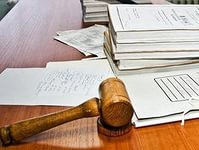 ПАМЯТКА О МЕРАХ СОЦИАЛЬНОЙ ПОДДЕРЖКИ РЕАБИЛИТИРОВАННЫХ ЛИЦ И ЛИЦ, ПРИЗНАННЫХ ПОСТРАДАВШИМИ ОТ ПОЛИТИЧЕСКИХ РЕПРЕССИЙ, В ИРКУТСКОЙ ОБЛАСТИ»1. Категории гражданРеабилитированные лица и лица, признанные пострадавшими от политических репрессий2. Меры социальной поддержки Размер выплаты с 1 января 2023 годаСоциальная поддержка реабилитированных лиц предусматривает предоставление ежемесячной денежной выплаты в размере 543,33 руб. и следующих мер социальной поддержки:1) внеочередное оказание медицинской помощи;2) денежная компенсация 50 процентов расходов на оплату жилого помещения в части платы за пользование жилым помещением (платы за наем) и (или) платы за содержание жилого помещения, включающей в себя плату за услуги, работы по управлению многоквартирным домом, за содержание и текущий ремонт общего имущества в многоквартирном доме, за холодную воду, горячую воду, электрическую энергию, тепловую энергию, потребляемые при содержании общего имущества в многоквартирном доме, а также за отведение сточных вод в целях содержания общего имущества в многоквартирном доме, а для собственника жилого помещения в многоквартирном доме - также в части взноса на капитальный ремонт, в том числе совместно с ними проживающим членам семьи;3) денежная компенсация 50 процентов расходов на оплату коммунальных услуг (плата за холодную воду, горячую воду, электрическую энергию, тепловую энергию, газ, бытовой газ в баллонах, твердое топливо, включая его доставку, при наличии печного отопления, плата за отведение сточных вод, обращение с твердыми коммунальными отходами), в том числе совместно с ними проживающим членам семьи. Обеспечение топливом производится в первоочередном порядке;4) внеочередной прием в организации социального обслуживания, предоставляющие социальные услуги в стационарной форме, в полустационарной форме, внеочередное обслуживание организациями социального обслуживания, предоставляющими социальные услуги в форме социального обслуживания на дому;5) бесплатное изготовление и ремонт зубных протезов (за исключением протезов из драгоценных металлов) в медицинских организациях по месту жительства;6) оплата в размере 50 процентов стоимости лекарственных препаратов для медицинского применения, отпускаемых по рецептам на лекарственные препараты;7) бесплатный проезд на автомобильном транспорте (кроме такси) межмуниципальных маршрутов регулярных перевозок в междугородном сообщении, муниципальных маршрутов регулярных перевозок в междугородном сообщении и внутреннем водном транспорте по местным маршрутам;8) предоставление один раз в год денежной компенсации стоимости проезда на железнодорожном транспорте (туда и обратно в пределах Российской Федерации) либо 50 процентов стоимости проезда на водном, на воздушном или на автомобильном транспорте (туда и обратно в пределах Российской Федерации) (далее – один раз в год денежной компенсации);9) бесплатный проезд на железнодорожном транспорте в пригородном сообщении и внутреннем водном транспорте по пригородным маршрутам;10) первоочередное получение путевок для санаторно-курортного лечения и отдыха;11) преимущественное право на получение садовых, огородных или дачных земельных участков;12) преимущественное право на вступление в жилищные кооперативы в соответствии с жилищным законодательством.Социальная поддержка лиц, признанных пострадавшими от политических репрессий, предусматривает предоставление ежемесячной денежной выплаты в размере 543,33 руб. и следующих мер социальной поддержки:1) внеочередное оказание медицинской помощи;2) денежная компенсация 50 процентов расходов на оплату жилого помещения в части платы за пользование жилым помещением (платы за наем) и (или) платы за содержание жилого помещения, включающей в себя плату за услуги, работы по управлению многоквартирным домом, за содержание и текущий ремонт общего имущества в многоквартирном доме, за холодную воду, горячую воду, электрическую энергию, тепловую энергию, потребляемые при содержании общего имущества в многоквартирном доме, а также за отведение сточных вод в целях содержания общего имущества в многоквартирном доме, а для собственника жилого помещения в многоквартирном доме - также в части взноса на капитальный ремонт, в том числе совместно с ними проживающим членам семьи;3) денежная компенсация 50 процентов расходов на оплату коммунальных услуг (плата за холодную воду, горячую воду, электрическую энергию, тепловую энергию, газ, бытовой газ в баллонах, твердое топливо, включая его доставку, при наличии печного отопления, плата за отведение сточных вод, обращение с твердыми коммунальными отходами), в том числе совместно с ними проживающим членам семьи. Обеспечение топливом производится в первоочередном порядке;4) внеочередной прием в организации социального обслуживания, предоставляющие социальные услуги в стационарной форме, в полустационарной форме, внеочередное обслуживание организациями социального обслуживания, предоставляющими социальные услуги в форме социального обслуживания на дому;5) оплата в размере 50 процентов стоимости лекарственных препаратов для медицинского применения, отпускаемых по рецептам на лекарственные препараты;6) бесплатный проезд на автомобильном транспорте (кроме такси) межмуниципальных маршрутов регулярных перевозок в междугородном сообщении, муниципальных маршрутов регулярных перевозок в междугородном сообщении и внутреннем водном транспорте по местным маршрутам;7) бесплатный проезд на железнодорожном транспорте в пригородном сообщении и внутреннем водном транспорте по пригородным маршрутам;8) первоочередное получение путевок для санаторно-курортного лечения и отдыха;9) преимущественное право на получение садовых, огородных или дачных земельных участков;10) преимущественное право на вступление в жилищные кооперативы в соответствии с жилищным законодательством.3. Куда обращатьсяС заявлением в учреждение социальной защиты населения по месту жительства (месту пребывания).4. Документы, (сведения), необходимые для назначения мер социальной поддержки1) паспорт или иной документ, удостоверяющий личность;2) документ, удостоверяющий личность и полномочия представителя гражданина, - в случае обращения с заявлением представителя гражданина;3) для реабилитированных лиц - свидетельство о праве на льготы установленного образца, утвержденного постановлением Правительства Российской Федерации от 16 марта 1992 года № 160 «О порядке выплаты денежной компенсации и предоставлении льгот лицам, реабилитированным в соответствии с Законом Российской Федерации «О реабилитации жертв политических репрессий», либо иные документы, подтверждающие право на меры социальной поддержки, установленные для реабилитированных лиц;4) для лиц, признанных пострадавшими от политических репрессий, - свидетельство о праве на льготы установленного образца, утвержденного постановлением Правительства Российской Федерации от 3 мая 1994 года № 419 «Об утверждении Положения о порядке предоставления льгот реабилитированным лицам и лицам, признанным пострадавшими от политических репрессий», либо иные документы, подтверждающие право на меры социальной поддержки, установленные для лиц, признанных пострадавшими от политических репрессий;5) документ, подтверждающий факт нахождения в местах лишения свободы, - в случае нахождения гражданина в местах лишения свободы;7) документы, подтверждающие регистрацию по месту жительства (месту пребывания) на территории области гражданина и членов его семьи, и (или) решение суда об установлении факта совместного проживания гражданина и указанных им в заявлении членов его семьи на территории области - в случае обращения гражданина или его представителя за предоставлением мер социальной поддержки по оплате жилья и коммунальных услуг;7(1)) документ, содержащий информацию о размере занимаемой общей площади жилого помещения, - в случае обращения гражданина или его представителя за предоставлением мер социальной поддержки по оплате жилья и коммунальных услуг;7(2)) документ, содержащий информацию о наличии печного отопления, - в случае обращения гражданина или его представителя за предоставлением меры социальной поддержки по оплате жилья и коммунальных услуг в части денежной компенсации расходов на приобретение твердого топлива, включая его доставку;8) подлинники проездных документов (билетов), а также в случае отсутствия прямого маршрута следования или прохождения части маршрута следования не по территории Российской Федерации - справка с железнодорожного вокзала, аэровокзала, морского вокзала (порта), речного вокзала, автомобильного вокзала (станции) о стоимости проезда соответствующим транспортом, - в случае обращения гражданина или его представителя за предоставлением меры социальной поддержки в виде предоставления один раз в год денежной компенсации;9) справка транспортной организации о стоимости проезда на железнодорожном транспорте в жестких вагонах с 4-местными купе скорого поезда на соответствующую дату - в случае осуществления реабилитированным лицом проезда на железнодорожном транспорте в вагонах повышенной комфортности, в вагонах фирменного поезда.5. УсловияЕсли гражданин одновременно имеет право на одни и те же меры социальной поддержки по настоящему Закону и по другому правовому акту, меры социальной поддержки предоставляются по выбору гражданина либо по настоящему Закону, либо другому правовому акту.